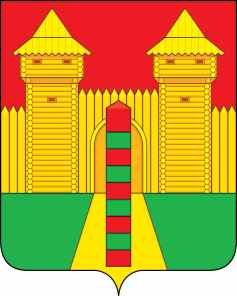 АДМИНИСТРАЦИЯ  МУНИЦИПАЛЬНОГО  ОБРАЗОВАНИЯ«ШУМЯЧСКИЙ  РАЙОН» СМОЛЕНСКОЙ  ОБЛАСТИРАСПОРЯЖЕНИЕот 17.01.2023г. № 8-р         п. ШумячиВ связи с письменным обращением Дацко Максима Юрьевича, от 17.01.2023 г.1. Создать комиссию по проверке жилищных условий Дацко Максима Юрьевича, зарегистрированного по адресу: Смоленская область, Шумячский район, п. Шумячи, улица Мелиоративная, дом 10, кв. 3 в составе:2. Комиссии, указанной в пункте 1 настоящего распоряжения до                   31.01.2023 г.  провести проверку жилищных условий Дацко Максима Юрьевича, зарегистрированного по адресу: Смоленская область, Шумячский район,                             п. Шумячи, улица Мелиоративная, дом 10, кв. 3 и представить акт проверки на утверждение.3. Контроль за исполнением настоящего распоряжения возложить на заместителя Главы муниципального образования «Шумячский район» Смоленской области.Глава муниципального образования «Шумячский район» Смоленской области                                           А.Н. ВасильевО создании комиссии по проверке жилищных условий Елисеенко  Николай Михайлович-заместитель Главы муниципального образования «Шумячский район» Смоленской области, председатель комиссии Павлюченкова Людмила Алексеевна -начальник Отдела городского хозяйства Администрации муниципального образования «Шумячский район» Смоленской области, член комиссии Анохова  Надежда Петровна Стародворова  Наталья АнатольевнаБетремеева Светлана Ефимовна-- -менеджер Отдела городского хозяйства Администрации муниципального образования «Шумячский район» Смоленской области, секретарь комиссииначальник Отдела по строительству, капитальному ремонту и жилищно-коммунальному хозяйству Администрации муниципального образования «Шумячский район» Смоленской области, член комиссиистарший инспектор Отдела городского хозяйства Администрации муниципального образования «Шумячский район» Смоленской области, член комиссии